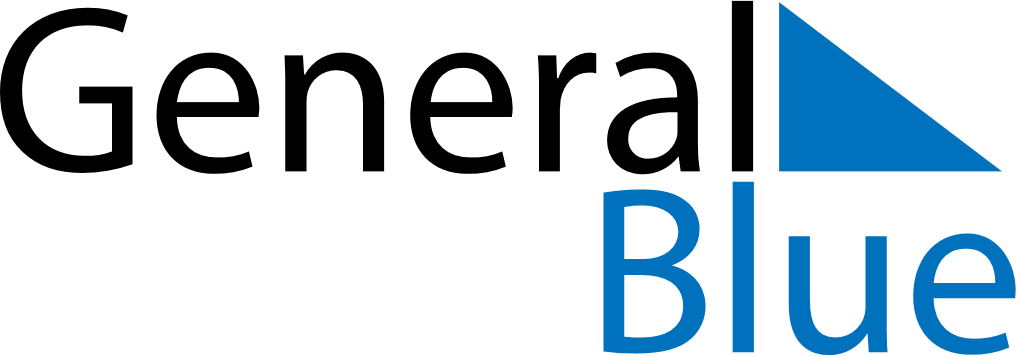 August 2018August 2018August 2018August 2018ColombiaColombiaColombiaMondayTuesdayWednesdayThursdayFridaySaturdaySaturdaySunday123445678910111112Battle of Boyacá13141516171818192021222324252526Assumption2728293031